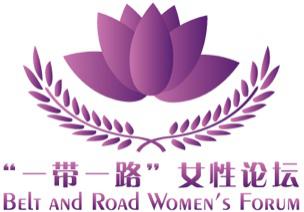 MEMBERSHIP APPLICATION FORUM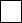 Company/Organization Name in Chinese and/or EnglishName of Chief ExecutivePositionBusiness ScopeChop and Authorized SignatureChop and Authorized SignatureContact PersonPositionTelephoneFaxE-mailOfficial WebsiteMailing AddressRemarksDatedd      mm     YY